TENTH MEETING OF PARTNERS TO THE PARTNERSHIP FOR EAST ASIAN – AUSTRALASIAN FLYWAY
Changjiang, P.R. China, 10-14 December 2018
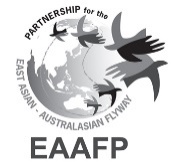 Decision 3Organizational Structure of the EAAFPSubmitted by EAAF Secretariat through the Management Committee1. IntroductionSince the launch of the EAAFP in November 2006, the number of Partners and the work of the Partnership has increased significantly. To ensure that Partners are provided with the best possible support to implement the Partnership and that the Partnership is managed efficiently, a number of organizational bodies have been established such as the EAAFP Secretariat (2009) and Management Committee (2010). At MOP9 (2017), Partners agreed to establish a Finance Committee and Technical Committee and at MOP10, a proposal will be discussed to establish a Science Unit to replace the previous Science Officer position that was based in the Secretariat until June 2016. With the growth of these bodies, there is an urgent need to update the organizational structure of the EAAFP and the reporting lines between the bodies in the structure.2. Update of the EAAFP organizational structureThe updated EAAFP organizational structure is shown in Annex 1. This shows that the biennial Meeting of Partners (MOP) is the overall decision-making body of the Partnership and that the Management Committee will take on the role of being responsible for the intersessional work of the MOP. Under the Terms of Reference of the Management Committee, they also have an important role in coordinating the smooth flow of information between the Partners and Partnership support, i.e. the Secretariat and the proposed Science Unit.A Finance Sub-committee and a Technical Sub-committee (previously called ‘Finance Committee’ and ‘Technical Committee’ respectively), supports the work of the Management Committee and provides report of their meetings to the Management Committee. It is proposed that the Chair of the Finance Sub-committee is a member of the Management Committee to ensure effective communication. The EAAFP Working Groups and Task Forces support the Partners and the Partnership in the implementation of the Strategic Plan. They are required to develop and present their work plans  at each MOP and to report on their results through the Report on Implementation prior to the following MOP. These Working Groups and Task Forces also need to report to the Management Committee on an as need basis between MOP’s.The EAAFP Secretariat serves to support the work of the all the bodies within the organizational structure and as the proposed Science Unit works as a replacement for the previous Science Officer, the Unit shall be considered a part of the Secretariat. However, the Science Unit will also have close working links with the Technical Committee who will help to advise on the work of the Science Unit.3. DecisionThe 10th Meeting of Partners endorses the updated organizational structure for the bodies of the EAAFP as provided in Annex 1.Annex 1Organizational Structure for the EAAFP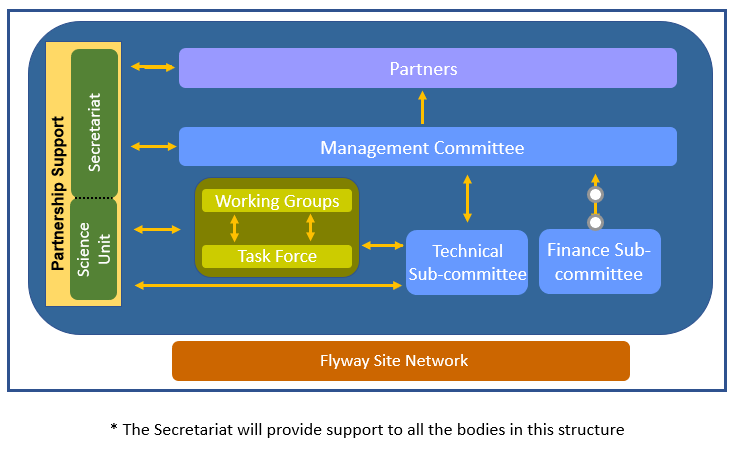 